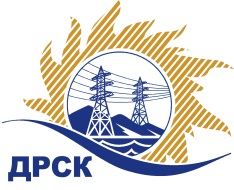 Акционерное Общество«Дальневосточная распределительная сетевая  компания»Протокол № 317/МЭ-ВПЗаседания закупочной комиссии по выбору победителя по открытому  запросу цен на право заключения договора: «СИЗ Приспособления для работы на высоте» для нужд филиала АО «ДРСК» «Приморские электрические сети» (закупка 1307раздела 4.2 ГКПЗ 2018 г.).СПОСОБ И ПРЕДМЕТ ЗАКУПКИ: Открытый запрос цен: «СИЗ Приспособления для работы на высоте» для нужд филиала АО «ДРСК» «Приморские электрические сети»Планируемая стоимость лота в ГКПЗ АО «ДРСК» составляет: 1 359 352,80 руб. без учета НДС.ПРИСУТСТВОВАЛИ: члены постоянно действующей Закупочной комиссии АО «ДРСК»  1-го уровня.ВОПРОСЫ, ВЫНОСИМЫЕ НА РАССМОТРЕНИЕ ЗАКУПОЧНОЙ КОМИССИИ: О  рассмотрении результатов оценки заявок Участников.О признании заявок соответствующими условиям Документации о закупкеОб итоговой ранжировке заявокО выборе победителя открытого запроса цен  РЕШИЛИ: ВОПРОС 1 «О рассмотрении результатов оценки заявок Участников»Признать объем полученной информации достаточным для принятия решения.Принять цены, полученные на процедуре вскрытия конвертов с заявками участников.ВОПРОС 2  «О признании заявок соответствующими  условиям Документации о закупке»    Признать заявки ООО " САМОСПАС ", ООО " ПРОВИТЕКС ", ООО «НеоФорм» удовлетворяющими по существу условиям Документации о закупке и принять их к дальнейшему рассмотрению.ВОПРОС 3  «Об итоговой ранжировке заявок»Утвердить итоговую ранжировку заявок:ВОПРОС 4  «О выборе победителя открытого запроса цен».            Признать победителем открытого запроса цен: «СИЗ Приспособления для работы на высоте» для нужд филиала АО «ДРСК» «Приморские электрические сети»  участника, занявшего первое место в итоговой ранжировке по степени предпочтительности для заказчика ООО  «ПРОВИТЕКС» (Нижегородская обл., г.Дзержинск, ул. Ватутина д.82, оф.110) на условиях:  Цена: 1 051 745,80 руб. (цена без НДС: 891 310,00 руб.). Условия оплаты: в течение 30 (тридцати) календарных дней со дня подписания акта сдачи-приемки товара, товарной накладной (ТОРГ 12).  Срок поставки: до 25.05.2018г. Гарантийный срок : 5 лет. Исп. Терёшкина Г.М.(4162)397260Благовещенск ЕИС № 31806218875	« 13 » апреля 2018№ п/пНаименование участникаЗаявка без НДСЗаявка с НДС1Общество с ограниченной ответственностью «САМОСПАС» 
ИНН/КПП 7733669807/773301001 
ОГРН 50877461450751358707.001603274.262Общество с ограниченной ответственностью "ПРОВИТЕКС" 
ИНН/КПП 5249119807/524901001 
ОГРН 1125249001789891310.001051745.803Общество с ограниченной ответственностью "НеоФорм" 
ИНН/КПП 7811344647/781101001 
ОГРН 5067847011205995992.501175271.15Место в итоговой ранжировкеНаименование Участника закупкиСтрана происхожденияЦена заявки на участие в закупке, руб. без учета НДСПредоставление приоритета (в соответствии с ПП 925)1 местоОбщество с ограниченной ответственностью "ПРОВИТЕКС" 
ИНН/КПП 5249119807/524901001 
ОГРН 1125249001789РФ,иностр891310.00нет2 местоОбщество с ограниченной ответственностью "НеоФорм" 
ИНН/КПП 7811344647/781101001 
ОГРН 5067847011205РФ,иностр995992.50нет3 местоОбщество с ограниченной ответственностью «САМОСПАС» 
ИНН/КПП 7733669807/773301001 
ОГРН 5087746145075РФ,иностр1358707.00нетЕлисеева М.Г.   _____________________________